	CONFIDENTIAL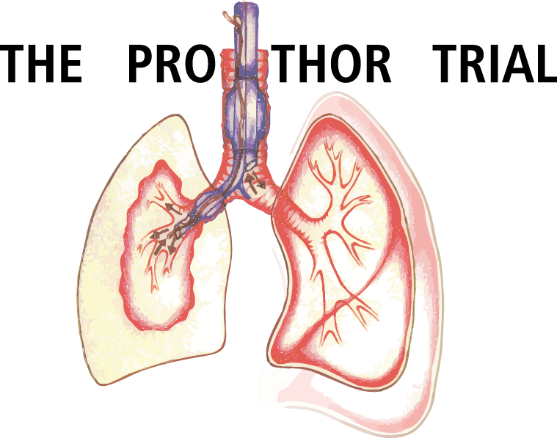 Case Report Formversion 1.8Protective Ventilation with Higher versus Lower PEEP during one-lung ventilation for thoracic surgeryPatient Serial Number		     c e n t e r       p a t i e n t Date of preoperative assessment	_____________________________Local investigator 1 (intraoperative)	_____________________________Local investigator 2 (postoperative)	_____________________________Principal Investigator: Mert Sentürk, Department of Anesthesiology and Reanimation, Istanbul University, TurkeyContact: Jakob Wittenstein, Department of Anesthesiology and Intensive Care Medicine, University of Dresden, Germany; jakob.wittenstein@ukdd.deTABLE OF CONTENTS0. General comments	31. Inclusion Criteria	32. Exclusion Criteria	43. ARISCAT Score	54 History of previous disease	65 Actual organ function	76 Non-mandatory measurements	77 Preoperative lung variables	80. General commentsFor all scores, definitions and abbreviations refer to the appendix at the end of the document.The use of neuromuscular monitoring during general anaesthesia is strongly recommended.A standardized CPAP device with pressure limitation up to 20 cmH2O is necessary for the study.All calculations are based on measured bodyweight, except for tidal volume, which is based on ideal bodyweight (IBW).1. Inclusion Criteria2. Exclusion CriteriaPatient details3. ARISCAT Score4 History of previous disease5 Actual organ function6 Non-mandatory measurements 7 Preoperative lung variablesyesnopatient scheduled for open thoracic or video-assisted thoracoscopic surgery under general anesthesia requiring OLVBMI < 35 kg/m2age ≥ 18 yearsexpected duration of surgery > 60 minmost of ventilation time during surgery expected to be in OLVplanned lung separation with double lumen tube (DLT, not for study purpose only)yesnoCOPD GOLD Grade III and IV, lung fibrosis, documented bullae, severe emphysema, pneumothorax (for this study, pneumothorax at the operated side will not be considered)uncontrolled asthmaHeart failure NYHA Grade 3 and 4, Coronary Heart Disease CCS Grade 3 and 4previous lung surgerydocumented pulmonary arterial hypertension >25mmHg MPAP at rest or > 40 mmHg syst. (estimated by ultrasound)documented or suspected neuromuscular disease (thymoma, myasthenia, myopathies, muscular dystrophies, others)planned mechanical ventilation after surgerybilateral procedureslung separation with other method than DLT (e.g. difficult airway, tracheostomy)surgery in prone positionpersistent hemodynamic instability, intractable shockintracranial injury or tumorenrollment in other interventional study or refusal of informed consentpregnancy (excluded by anamnesis and/or laboratory analysis)esophagectomy, pleural surgery only, sympathectomy surgery only, chest wall surgery only, mediastinal surgery only, lung transplantationpresence of one of the adverse events, listed as postoperative pulmonary complications(aspiration, moderate respiratory failure, severe respiratory failure, infiltrates, pulmonary infection, atelectasis, cardiopulmonary edema, pleural effusion, pneumothorax, pulmonary embolism, purulent pleuritis, lung hemorrhage)for this study, pneumothorax at the operated side will not be considered as a PPCdocumented preoperative hypercapnia > 45mmHg (6kPa)Patient included in the study?Written informed consentyes     no yes     no Date informed consent signed  dd  /  mm    / yyyyAge [yrs]Age [yrs]Gender male   female Height [cm]Height [cm]Weight [kg]PointsPointsPointsPointsPointsPointsPointsPointsPointsAge [years]≤ 50051-803> 8016Preoperative SpO2 [%]                    10 min in room air, supine position, upper body elevated 30-45° ≥ 96091-958≤ 9024Respiratory Infection (last month)No0Yes17Preoperative Anemia                     (Hb ≤ 6,2 mmol/l or ≤10 g/dl)No0Yes11Emergency procedureNo0Yes8Surgical Incisionperipheral0upper abdominal15thoracic24Planned duration of surgery [hr]<20> 2-316> 323Total Risk ScoreTotal Risk Score           ++           ++           ++           ++      ++      ++      ++      ++= ASA Score [1-5]Cumulated Ambulation Score [0-6]:Cumulated Ambulation Score [0-6]:Cumulated Ambulation Score [0-6]:Cumulated Ambulation Score [0-6]:Cumulated Ambulation Score [0-6]:Cumulated Ambulation Score [0-6]:Cumulated Ambulation Score [0-6]:Metabolic equivalents<4      ≥4  <4      ≥4  <4      ≥4  <4      ≥4  <4      ≥4  <4      ≥4  Heart failure yes     no if yes NYHA Score [1-4]:NYHA Score [1-4]:NYHA Score [1-4]:NYHA Score [1-4]:Coronary heart diseaseyes     no if yes CCS Score [0-4]:CCS Score [0-4]:CCS Score [0-4]:CCS Score [0-4]:Atrial flutter / fibrillationyes     no if yes acute(duration <4 weeks)      paroxysmal      chronic acute(duration <4 weeks)      paroxysmal      chronic acute(duration <4 weeks)      paroxysmal      chronic acute(duration <4 weeks)      paroxysmal      chronic Obstructive sleep apneayes     no if yesApnea/Hypopnea Index [events/hr]:Apnea/Hypopnea Index [events/hr]:Apnea/Hypopnea Index [events/hr]:Apnea/Hypopnea Index [events/hr]:if noSTOP-Bang Score [0-8]:STOP-Bang Score [0-8]:STOP-Bang Score [0-8]:STOP-Bang Score [0-8]:COPDyes     no if yes steroids usesteroids usesteroids useyes     no inhalation therapyinhalation therapyinhalation therapyyes     no Respiratory infection within last monthyes     no if yes upper   lower respiratory infectionupper   lower respiratory infectionupper   lower respiratory infectionupper   lower respiratory infectionSmoking statusnever      former (cessation >3months)       current never      former (cessation >3months)       current never      former (cessation >3months)       current never      former (cessation >3months)       current never      former (cessation >3months)       current never      former (cessation >3months)       current Use of noninvasive ventilatory supportyes     no if yes CPAP   NPPV CPAP   NPPV CPAP   NPPV CPAP   NPPV duration [hrs/day]: duration [hrs/day]: intensity [pressure level]: intensity [pressure level]: Active canceryes     no if yes cancer type:cancer type:cancer type:cancer type:actual cancer classification: T___N___M___actual cancer classification: T___N___M___actual cancer classification: T___N___M___actual cancer classification: T___N___M___Diabetes mellitusyes     no if yes dietary   oral medication      insulin dietary   oral medication      insulin dietary   oral medication      insulin dietary   oral medication      insulin Arterial hypertensionyes     no Gastroesophageal refluxyes     no if yes events ≥1/day      ≥1/week      ≥1/month     events ≥1/day      ≥1/week      ≥1/month     events ≥1/day      ≥1/week      ≥1/month     events ≥1/day      ≥1/week      ≥1/month     Alcohol status (past 2 weeks)0-2 drinks/day      >2 drinks/day 0-2 drinks/day      >2 drinks/day 0-2 drinks/day      >2 drinks/day 0-2 drinks/day      >2 drinks/day 0-2 drinks/day      >2 drinks/day 0-2 drinks/day      >2 drinks/day Use of antibiotics (last 3 months)yes     no if yes indication: drug name:indication: drug name:Use of statinsyes     no if yes drug name:drug name:dose [mg/day]:dose [mg/day]:Use of aspirinyes     no if yes dose [mg/day]:dose [mg/day]:SpO2 supine position, upper body elevated 30-45°, 10 min in room air possible?yes     no yes     no if yes if yes if yes if yes SpO2 [%]:SpO2 [%]:SpO2 [%]:SpO2 [%]:if no if no if no if no SpO2 [%]:SpO2 [%]:and FiO2 [%]:RR [/min]RR [/min]RR [/min]RR [/min]RR [/min]RR [/min]RR [/min]RR [/min]RR [/min]RR [/min]RR [/min]HR [/min]HR [/min]HR [/min]HR [/min]HR [/min]ABP mean [mmHg]ABP mean [mmHg]ABP mean [mmHg]ABP mean [mmHg]ABP mean [mmHg]ABP mean [mmHg]Temperature [°C]Temperature [°C]Temperature [°C]Temperature [°C]tympanic    axillar    inguinal    oral    rectal tympanic    axillar    inguinal    oral    rectal tympanic    axillar    inguinal    oral    rectal tympanic    axillar    inguinal    oral    rectal tympanic    axillar    inguinal    oral    rectal tympanic    axillar    inguinal    oral    rectal tympanic    axillar    inguinal    oral    rectal other other other other if other specify:if other specify:if other specify:Airway secretionyes     no if yesif yesif yesif yespurulent/yellow colour   not purulent purulent/yellow colour   not purulent purulent/yellow colour   not purulent purulent/yellow colour   not purulent purulent/yellow colour   not purulent VAS dyspnea [1-10cm]VAS dyspnea [1-10cm]VAS dyspnea [1-10cm]VAS dyspnea [1-10cm]VAS dyspnea [1-10cm]VAS thoracic rest pain [1-10cm]VAS thoracic rest pain [1-10cm]VAS thoracic rest pain [1-10cm]VAS thoracic rest pain [1-10cm]VAS thoracic rest pain [1-10cm]VAS thoracic rest pain [1-10cm]VAS coughing pain [1-10cm]VAS coughing pain [1-10cm]VAS coughing pain [1-10cm]VAS coughing pain [1-10cm]VAS coughing pain [1-10cm]VAS coughing pain [1-10cm]Laboratory testsChest X-ray obtainedyes     no Hbmmol/l g/dl if yes Hematocrit%Infiltrates (any side)yes     no WBC GPt/Lpleural effusion (any side)yes     no PlateletsGPt/LINRAtelectasis (any side)yes     no PTTsecPneumothorax (any side)yes     no Creatinineµmol/l mg/dl cardiopulmonary edema(any side)yes     no BUNmmol/l mg/dl ALTµmol/s*l U/L ASTµmol/s*l U/L Bilirubinµmol/l mg/dl CRP c-reactive proteinmg/lProcalcitoninng/mlpO2 (arterial partial pressure of oxygen) [mmHg/kPa]:capillaryarterialpCO2 (arterial partial pressure of carbon dioxide) [mmHg/kPa]:capillaryarterialpH (pH value) :FVC (forced vital capacity) [Liters] :FEV1 (Forced expiratory volume at 1 second) [Liters] :FEV1/FVC (Tiffeneau) [%] :TLC (Total lung capacity)  [Liters] :DLCO (Diffusing capacity for carbon monoxide)   [mmol/min/kPa][ml/min/mmHg] VO2max (maximal oxygen consumption)   [ml/kg/min]Predicted postoperative respiratory functionpredicted postoperative (ppo) FVCpredicted postoperative (ppo) FEV1predicted postoperative (ppo) DLCO